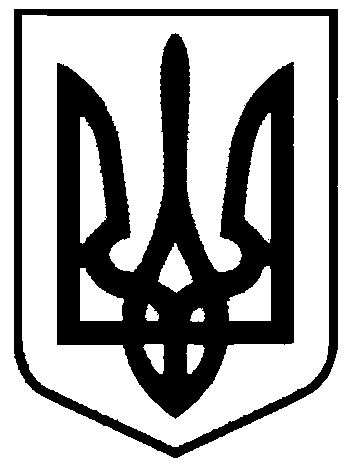 СВАТІВСЬКА МІСЬКА РАДАВИКОНАВЧИЙ КОМІТЕТРІШЕННЯвід  «22» лютого  2019 р.    	                  м. Сватове                                                № 20   “Про затвердження акту приймання передачі нежилого приміщення по договору купівлі-продажу № 70 від 25.01.2019 року”	 Розглянувши акт № 1 приймання передачі нежилого приміщення по Договору купівлі продажу № 70 від 25.01.2019 року, згідно якого покупцю Горшкову Олексію Олексійовичу передається котельна № 6  за яку ним в повному обсязі внесено кошти в рахунок оплати за придбане майно, керуючись Законом України «Про приватизацію державного і комунального майна»Виконавчий комітет Сватівської міської радиВИРІШИВ:Затвердити акт № 1  приймання передачі нежилого приміщення по договору  купівлі продажу № 17 від 25.01.2019 року від 20 лютого 2019 року.Завершити приватизацію об’єкта малої приватизації: котельні №6 по кв. Будівельників, 6б м. Сватове.Депутатам Сватівської міської ради вирішити питання виключення зі статутного фонду КП «Сватове-тепло»  котельні № 6 по кв. Будівельників, 6б м. Сватове, як продане.Контроль за виконанням даного розпорядження покласти  на першого заступника міського голови Жаданову Л.В.Сватівський міський голова                                                         Є.В. Рибалко